Zajęcia edukacji wczesnoszkolnej: 28.05.2020r. (czwartek)Krąg tematyczny: Dzieci lubią czytaćTemat dnia: Mamy swoje czasopismaPodczas dzisiejszej pracy:1. Dowiesz się, co to jest czasopismo.Prasa to ogół gazet i czasopism. Gazety ukazują się codziennie, a czasopisma z różną częstotliwością ( tygodnik, dwutygodnik, miesięcznik). Są czasopisma, które lubi większość z nas, ale niektóre zainteresują tylko wybranych czytelników, np. hodowców psów, koni, informatyków..Porozmawiaj z rodzicami o czasopismach, jakie macie dostępne w domu.Czy wiesz, jakie czasopismo czytały nasze prababcie? To „Świerszczyk”.„Rodzinny Świerszczyk” – jest najstarszym w Europie czasopismem dla dzieci.
Ukazuje się nieprzerwanie od 1945 roku. Gdy porozmawiacie o nim w domu, z pewnością okaże się, że czytali go już wasi rodzice, babcie, a nawet prababcie. Nazwę wymyśliła Ewa Szelburg- -Zarembina, a pierwszy portret Świerszcza stworzył Jan Marcin Szancer. Najwcześniejsze numery ukazywały się w wersji czarno-białej, ale stopniowo pismo nabierało kolorów. „Świerszczyk” urodził się w Łodzi, a teraz mieszka w Warszawie. Zapoznaj się z informacjami zamieszczonymi w podręczniku na str. 44-45 i porozmawiaj z rodzicami w oparciu o zamieszczone pod tekstem pytania (1-2).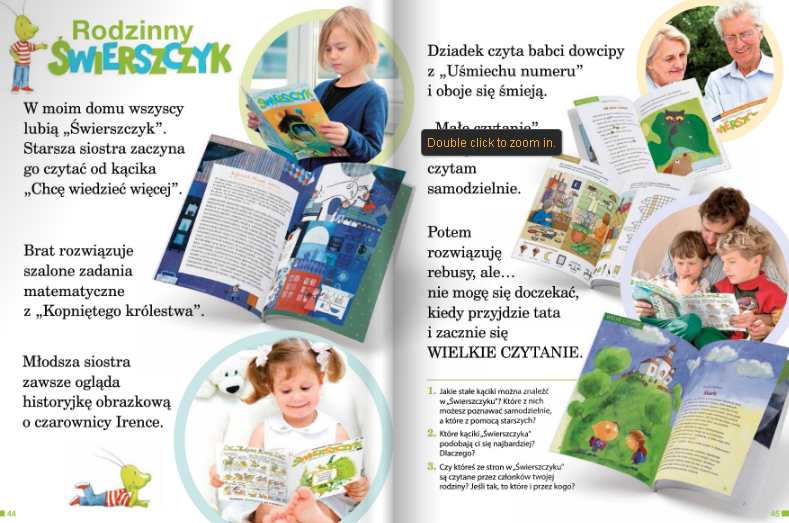 Wykonaj zadania 1-2 w ćwiczeniu do edukacji polonistycznej na str. 40.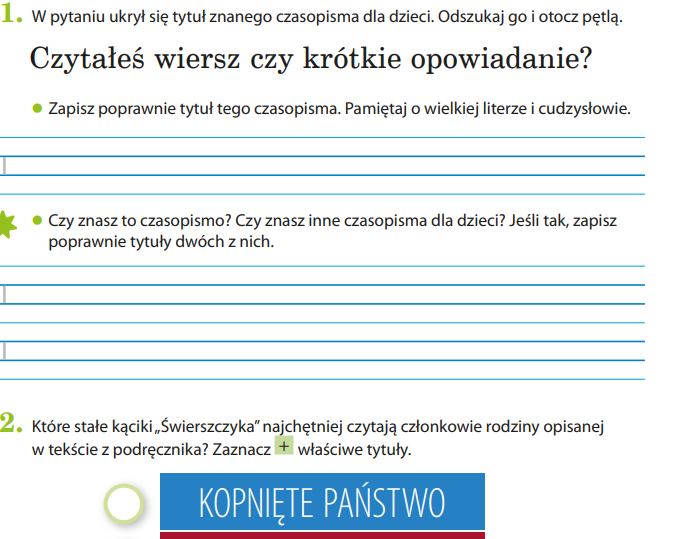 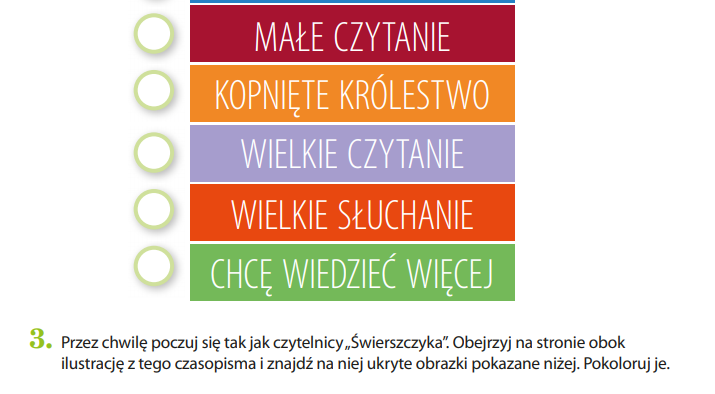  Poćwicz spostrzegawczość w zad. 3 wyszukując elementy na rysunku z działu pisma dla dzieci „Ukryte obrazki” w ćwiczeniu do edukacji polonistycznej na str.41.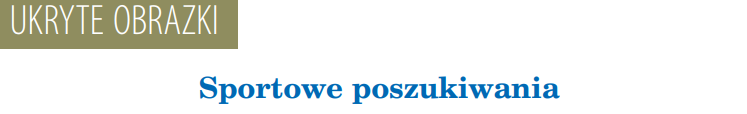 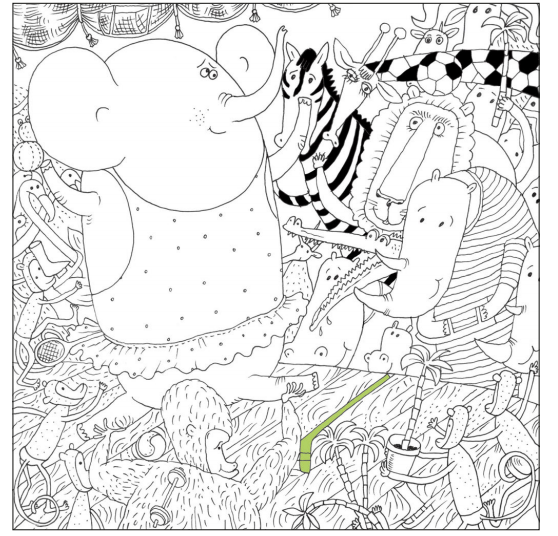 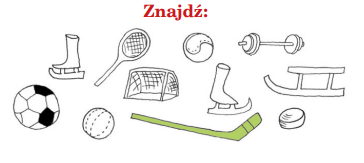 2. Dokonaj obliczeń rachunkowych w ćwiczeniu do edukacji matematycznej na str.70-71.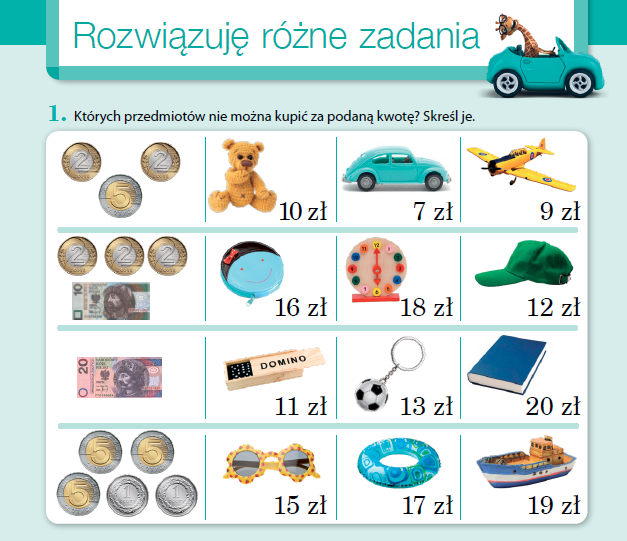 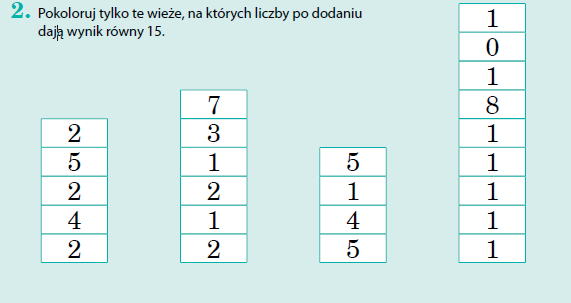 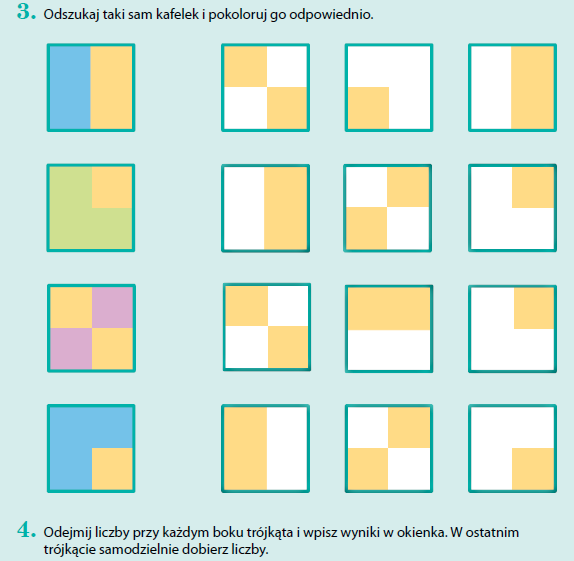 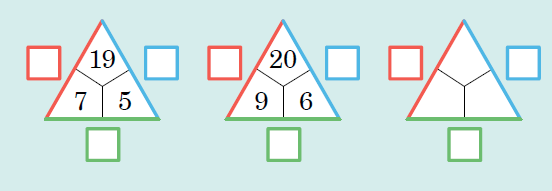 4. Czas na gimnastykę - zapraszam na stronę:Ćwiczenia gimnastyczne zawsze wykonujemy w obecności osoby dorosłej. https://www.youtube.com/watch?v=xm93WFJ7bNsPOWODZENIA!